Перечень  объектов муниципального имущества Шумерлинского района и сельских поселений для предоставления его во владение и (или) пользование на долгосрочной основесубъектам малого и среднего предпринимательства и организациям, образующим инфраструктуру поддержки субъектов малого и среднего предпринимательстваПеречень объектов муниципального имущества Нижнекумашкинского сельского поселенияПеречень объектов муниципального имущества Туванского сельского поселенияПеречень объектов муниципального имущества Ходарского сельского поселенияПеречень объектов муниципального имущества Юманайского сельского поселенияПеречень объектов муниципального имущества Шумерлинского района Перечень объектов муниципального имущества Краснооктябрьского сельского поселения                                                                                      Перечень 
                                       объектов муниципального имущества Торханского сельского поселения                                                                                 Перечень 
                           объектов муниципального имущества Шумерлинского сельского поселения№Наименование имуществаАдрес места нахождения объектаГод постройкиИндивидуализирующие характеристики объекта (площадь, кв.м.)Фото объекта1Нежилое помещениес. Нижняя Кумашка,ул. Луговая, д. 31,2 этаж198786,4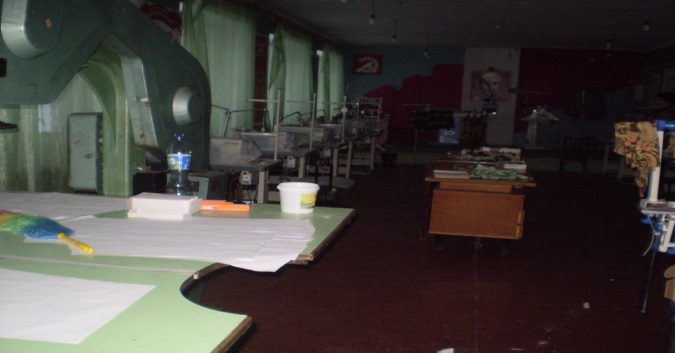 2Нежилое помещениес. Нижняя Кумашка,ул. Луговая, д. 31,2 этаж198716,8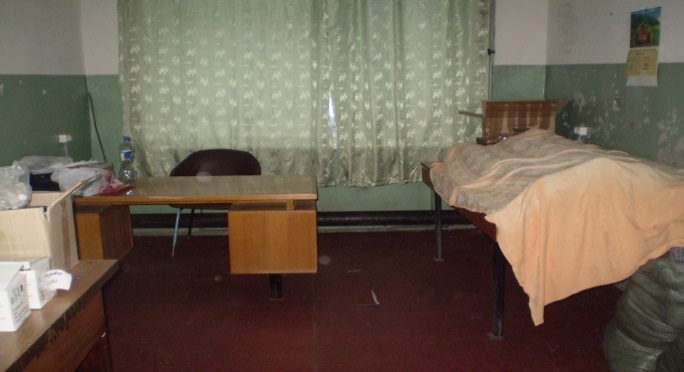 3Нежилое помещениес. Нижняя Кумашка,ул. Луговая, д. 31,2 этаж198716,1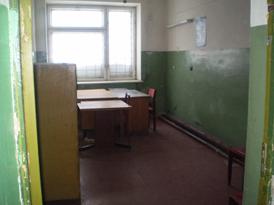 №Наименование имуществаАдрес места нахождения объектаГод постройкиИндивидуализирующие характеристики объекта (площадь, кв.м.)1Нежилое помещениес. Туваны,ул.Октябрьская, д. 15,2 этаж199583,2№Наименование имуществаАдрес места нахождения объектаГод постройкиИндивидуализирующие характеристики объекта (площадь, кв.м.)Фото объекта1Нежилое помещениес. Ходары,ул. Садовая, д. 16,1 этаж19848,0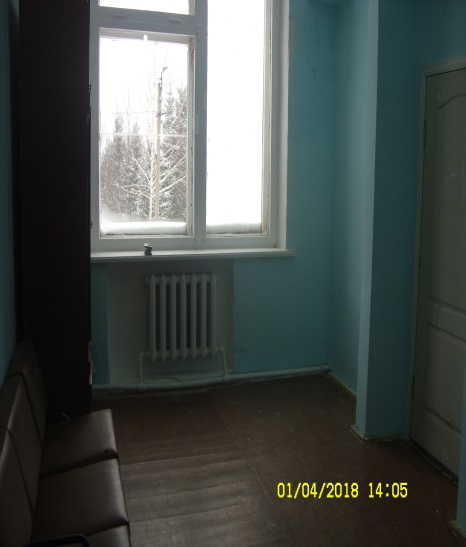 №Наименование имуществаАдрес места нахождения объектаГод постройкиИндивидуализирующие характеристики объекта (площадь, кв.м.)Фото объекта1Нежилое помещениес. Юманай,ул. Мира, д. 5,2 этаж198641,0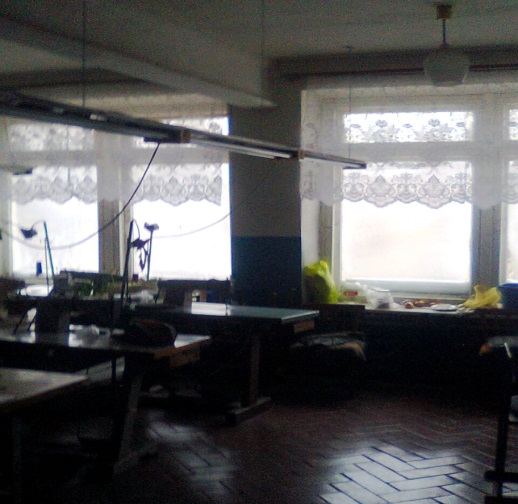 2Нежилое помещениед.Кадеркино,ул.Интернациональная,д. 3а199339,343Нежилое помещениес. Юманай,ул. Мира, д. 5,2 этаж198610,7№Наименование имуществаАдрес места нахождения объектаГод постройкиИндивидуализирующие характеристики объекта (площадь, кв.м.)Фото объекта1Нежилое помещениеЧувашская Республика Шумерлинский район, п. Саланчик, ул. Николаева д.4 а, 1 этаж.197246,9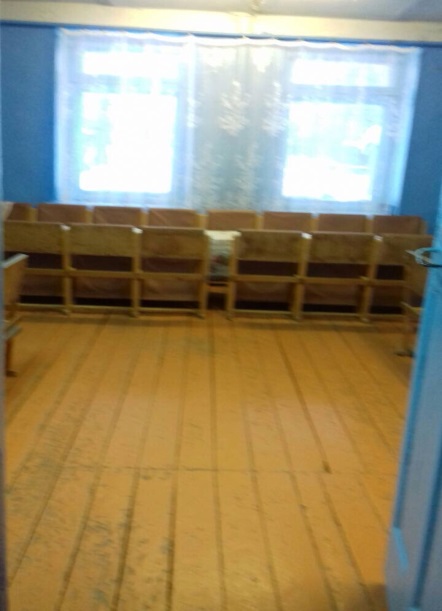 2Нежилое помещениеЧувашская Республика Шумерлинский район, п. Саланчик, ул. Николаева д.4 а, 1 этаж.197221,9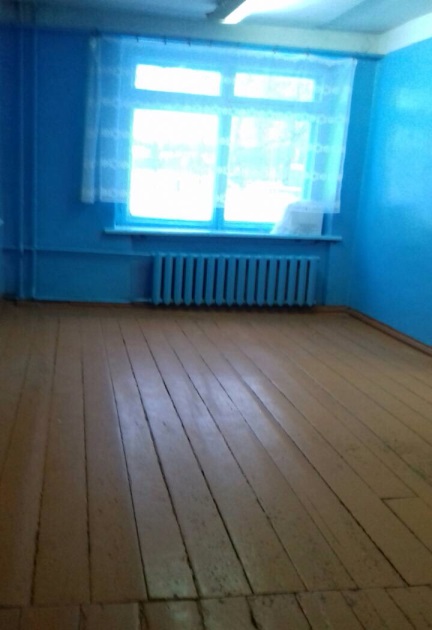 №Наименование имуществаАдрес места нахождения объектаГод постройкиИндивидуализирующие характеристики объекта (площадь, кв.м.)Фото объекта1Нежилое помещениеЧувашская Республика, Шумерлинский район, п. Мыслец, ул. Гоголя, д. 1 а198636,1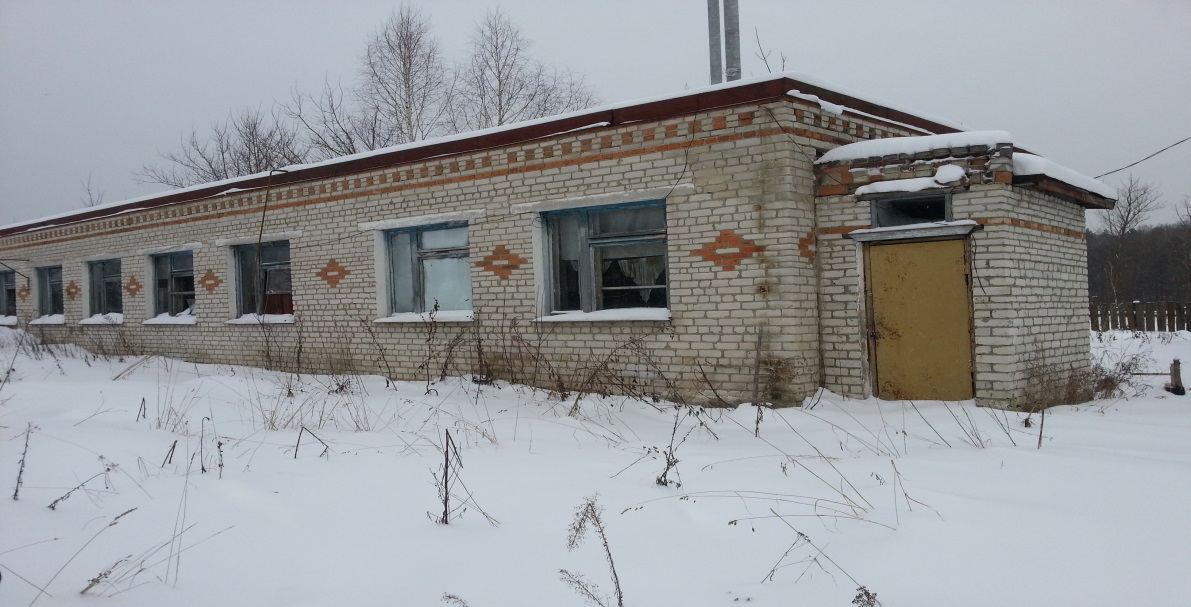 №Наименование имуществаАдрес места нахождения объектаГод постройкиИндивидуализирующие характеристики объекта (площадь, кв.м.)Фото  объекта1Нежилое помещениеЧувашская Республика, Шумерлинский район, д. Торханы, ул. Октябрьская, д. 18198919,3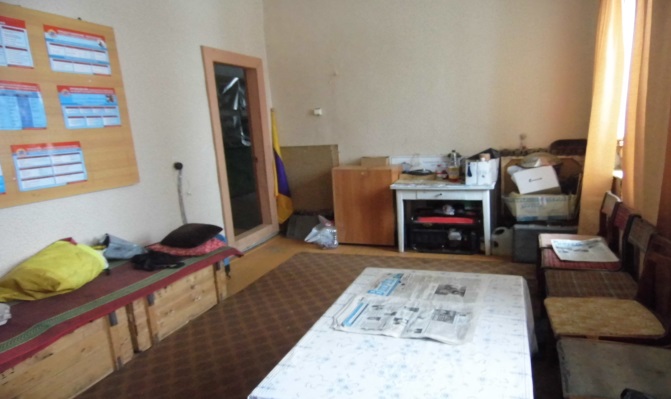 2Нежилое помещениеЧувашская Республика, Шумерлинский район, д. Торханы, ул. Октябрьская, д. 18198911,1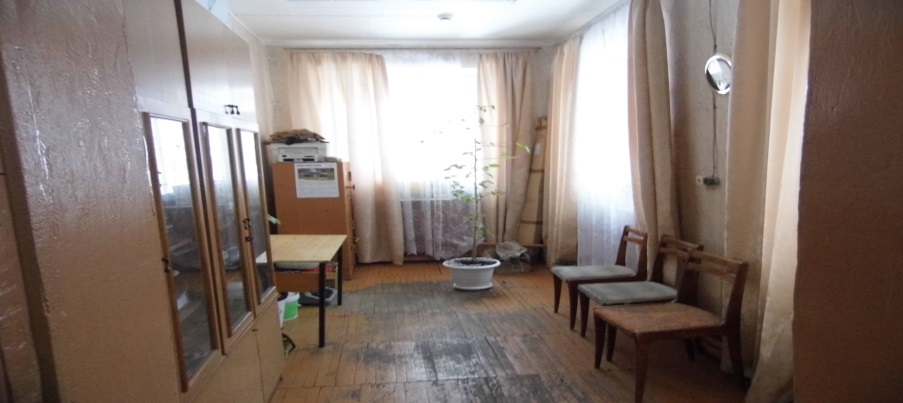  №Наименование имуществаАдрес места нахождения объектаГод постройкиИндивидуализирующие характеристики объекта (площадь, кв.м.)                Фото объекта1Нежилое помещениеЧувашская Республика, Шумерлинский район, д.Шумерля, ул. Энгельса, д. 58 Б, 1 этаж199820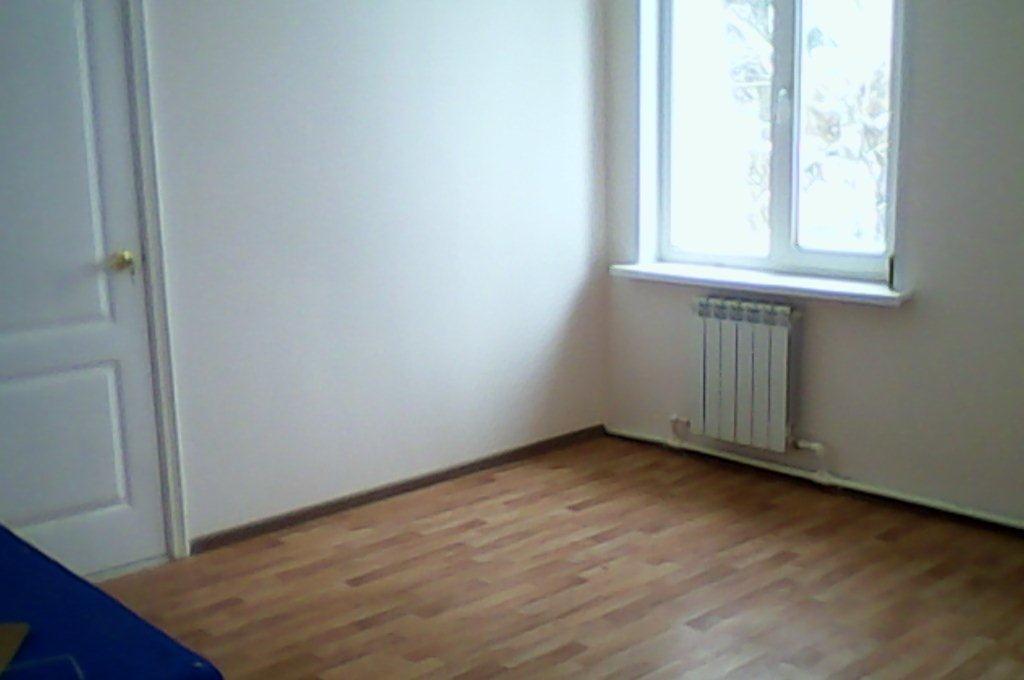 